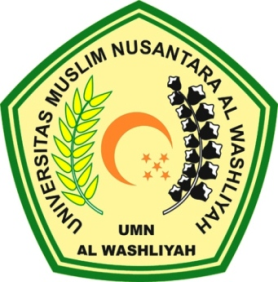 LEMBAR PERSETUJUAN SKRIPSINama		:	SuryaningsihNPM		:	153114190Program Studi		:	ManajemenFakultas		:	EkonomiJenjang Pendidikan		:	Strata Satu (S1)Judul Skripsi		:	Pengaruh Price Policy Dan Advertising Terhadap Volume Penjualan Pada PT Socfindo Matapao.MengetahuiPembimbing I 						 Pembimbing IIRukmini, SE, M.Si	Sari Wulandari, SE, M.SiNIDN : 0127026501	NIDN.  0121078704Diuji pada tanggal	:Yudisium		:Ketua 							Sekretaris						H. Hardi Mulyono			Shita Tiara